Group ART Therapy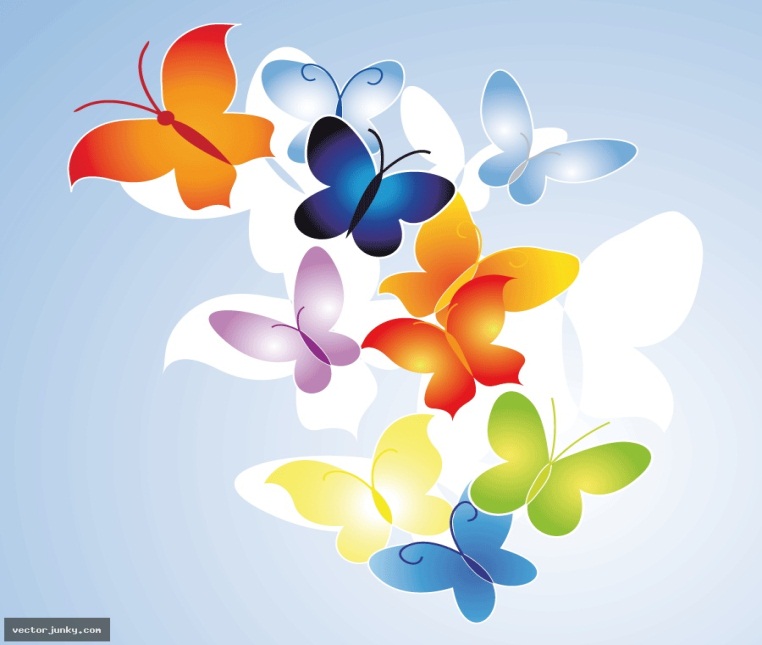 Empowerment ,wellness and growth with art therapy for Men &women April to Sept weekly one and one half hour sessionsLocation:  Walk-In Counselling Society of Edmonton(WICSOE) Downstairs 9562 82 AVE Edmonton, Alberta T6C 0ZFree Parking in Surrounding Area
Drop in GroupPHone:  780-232-1055When:  Fridays 2:00-3:30 PMCost: $10 per session will be charged for art suppliesFacilitators: Irene Haire, Art Therapist &Registered Provisional Psychologist, & an art therapy Master student 